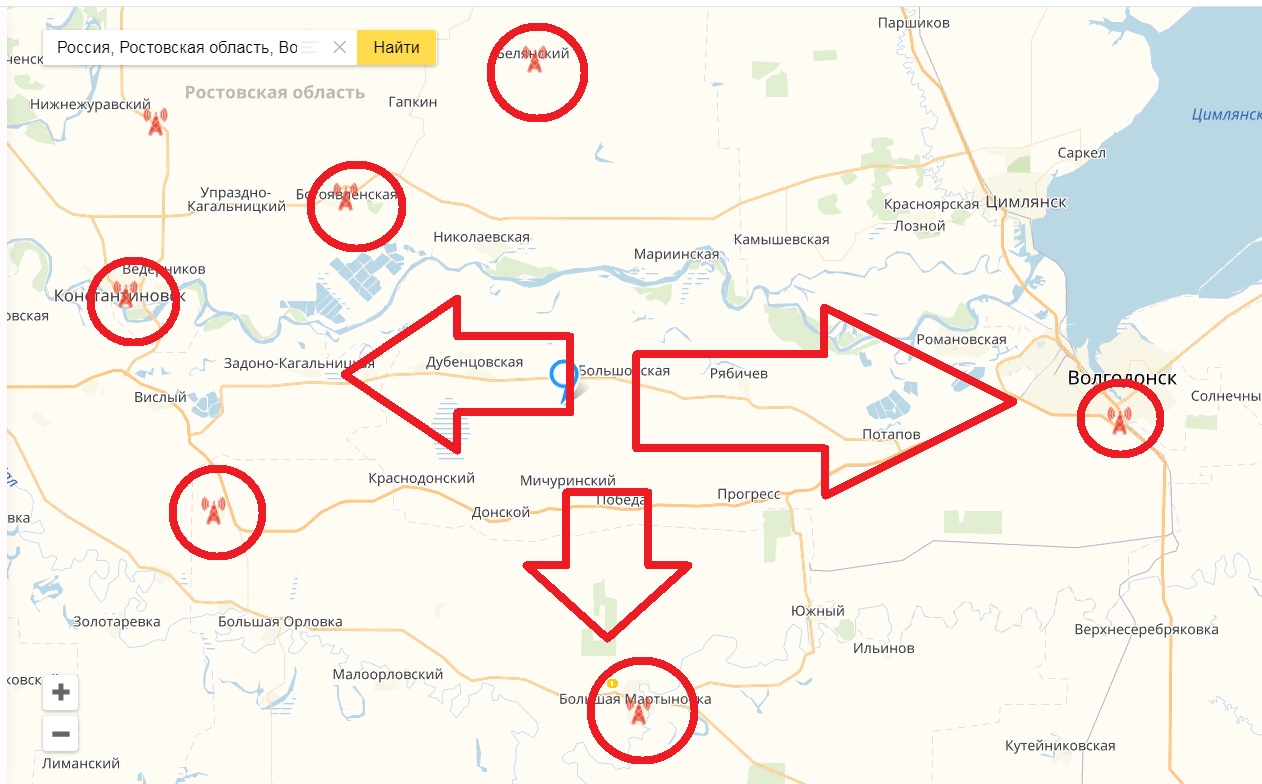 - Места расположения телевышек ЦЭТВ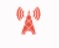   (прим.   для настройки приёма сигнала ЦЭТВ предпочтительно выбирать направление в сторону                            г.Волгодонска(южная часть города ул.Железнодорожная, ул.Промышленная, ул.Совхозная))                    